Homework – Set: Wed 4th Feb							Due In: Wed 11th Feb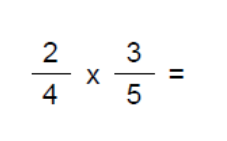 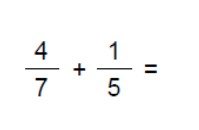 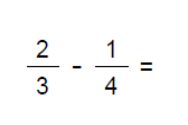 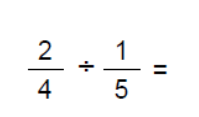 Calculate the size of a single interior angle of a Regular Dodecagon. What is a single exterior angle for a regular pentagon?Calculate the missing length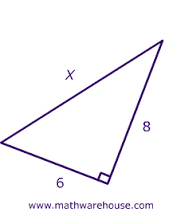 Calculate the missing length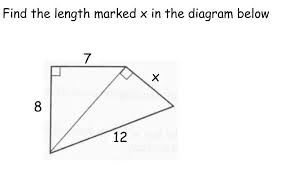 Calculate the Surface Area of the Prism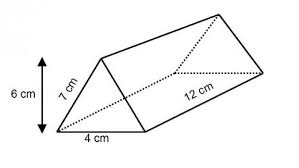 10 ) Calculate the Volume of the PrismCalculate the Surface Area of the Prism10 ) Calculate the Volume of the Prism